FOiS -14.05Temat: Obywatel w urzędzieJakie sprawy można załatwić w urzędzie pocztowym?Za pośrednictwem urzędu pocztowego możesz: nadać paczkę,wysłać list,przekazać komuś pieniądze,wpłacić pieniądze na konto,uiścić opłaty za rachunki,uiścić opłatę za abonament rtv,zakupić znaczki,zakupić kartki pocztowe,wysłać kartki okazjonalne, świąteczne, widokówki,wysłać telegram.Zadanie 1. Popatrz na obrazek poniżej i spróbuj poprawnie zaadresować kopertę, którą robiłeś kilka lekcji temu. 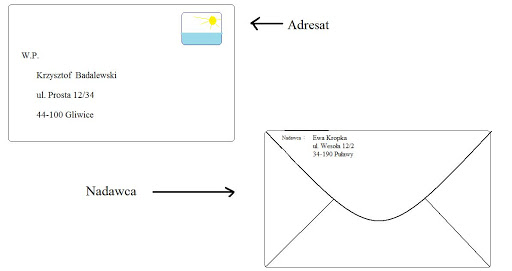 Zadanie 2. Wypełnij druk Potwierdzenie nadania przesyłki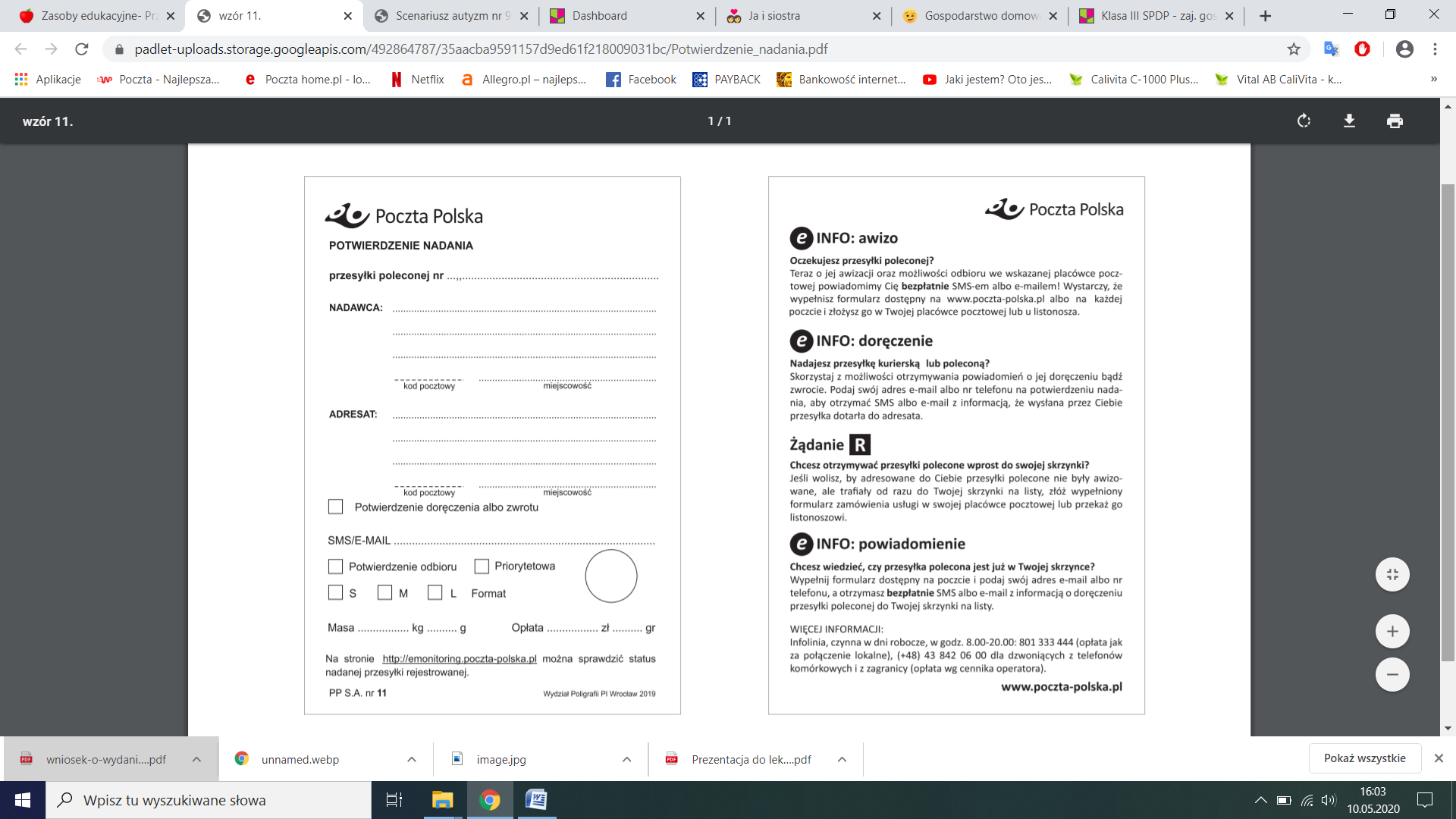 Zadanie 3. Uzupełnij karty pracy. 
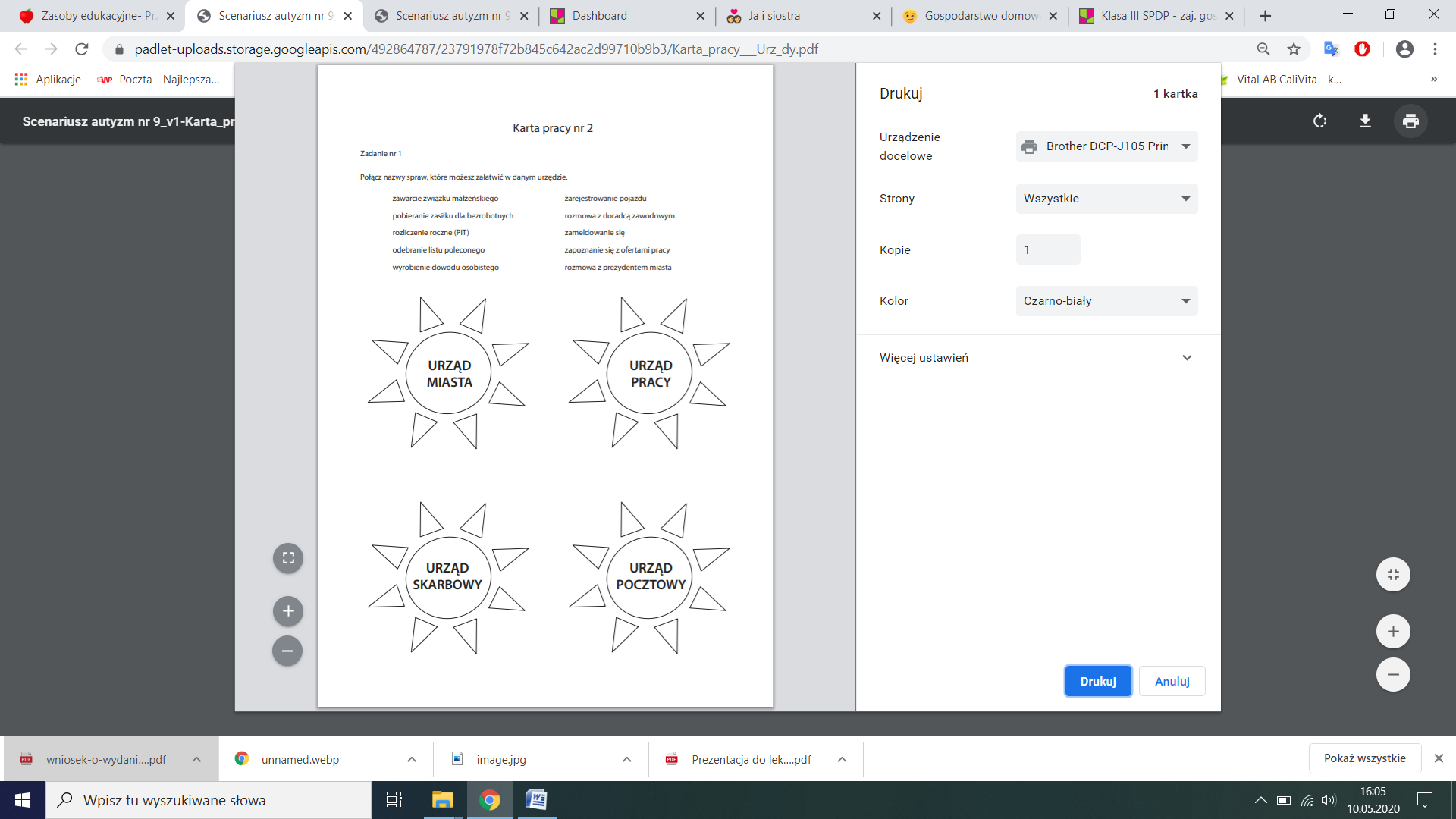 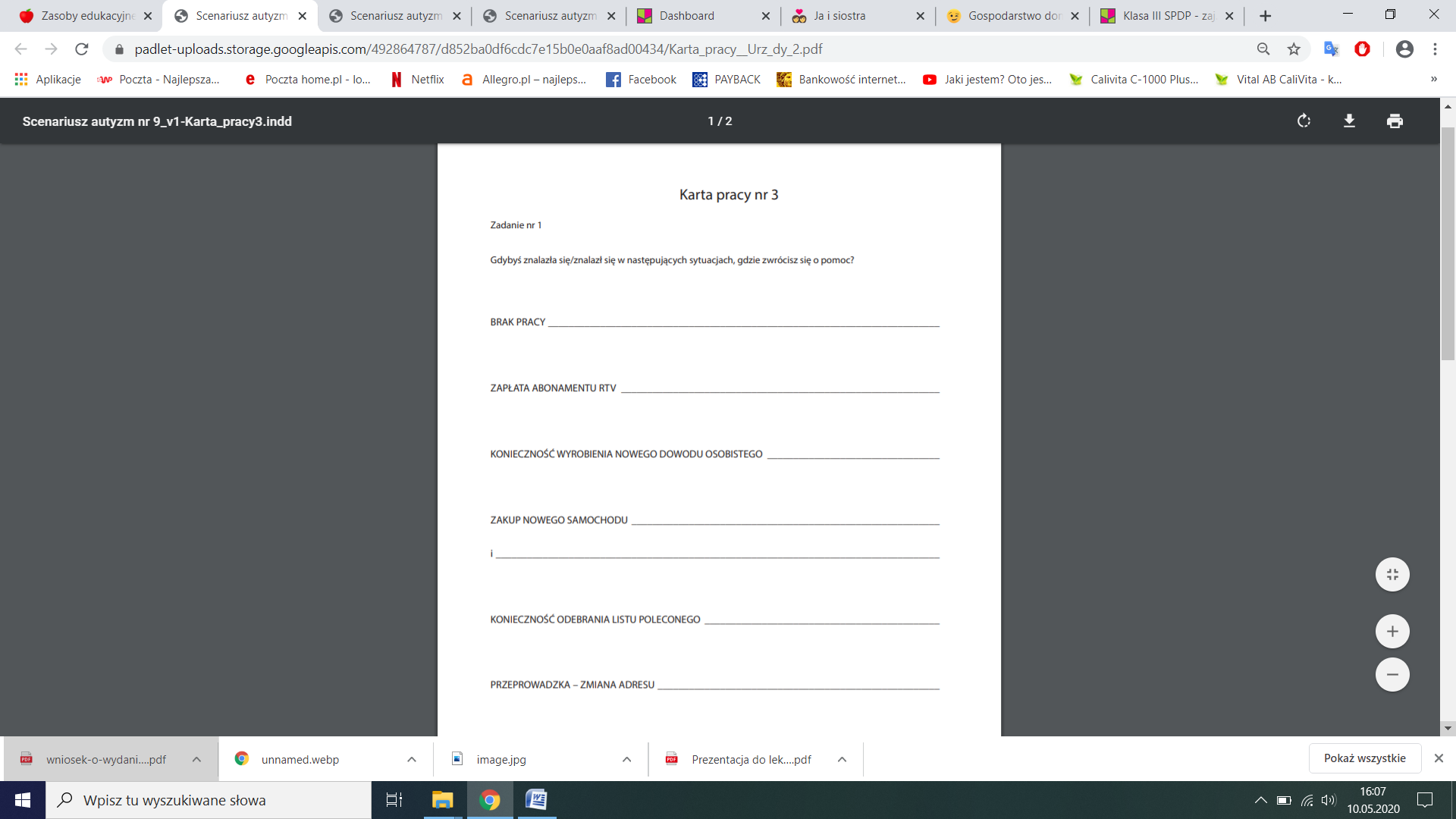 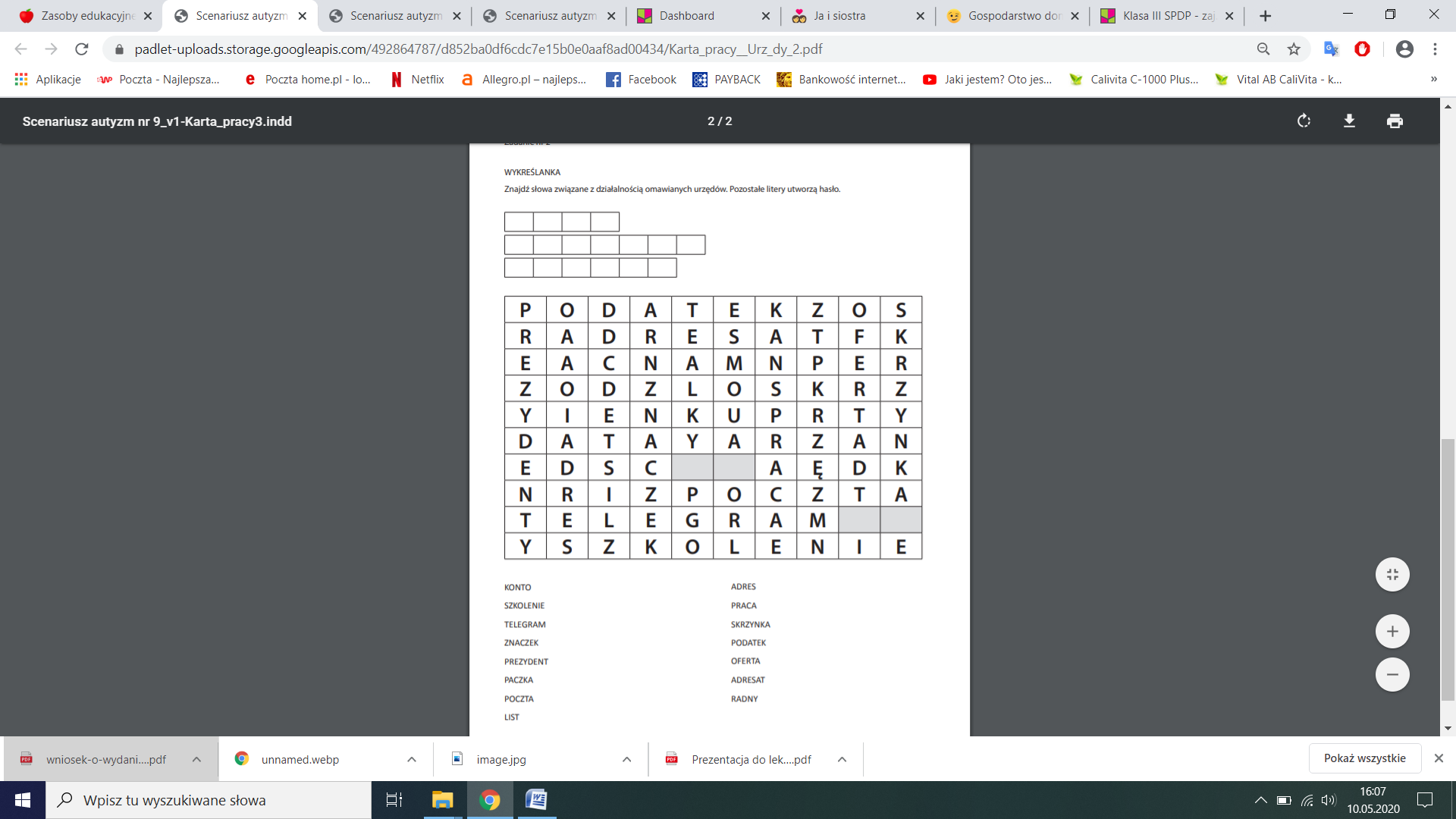 